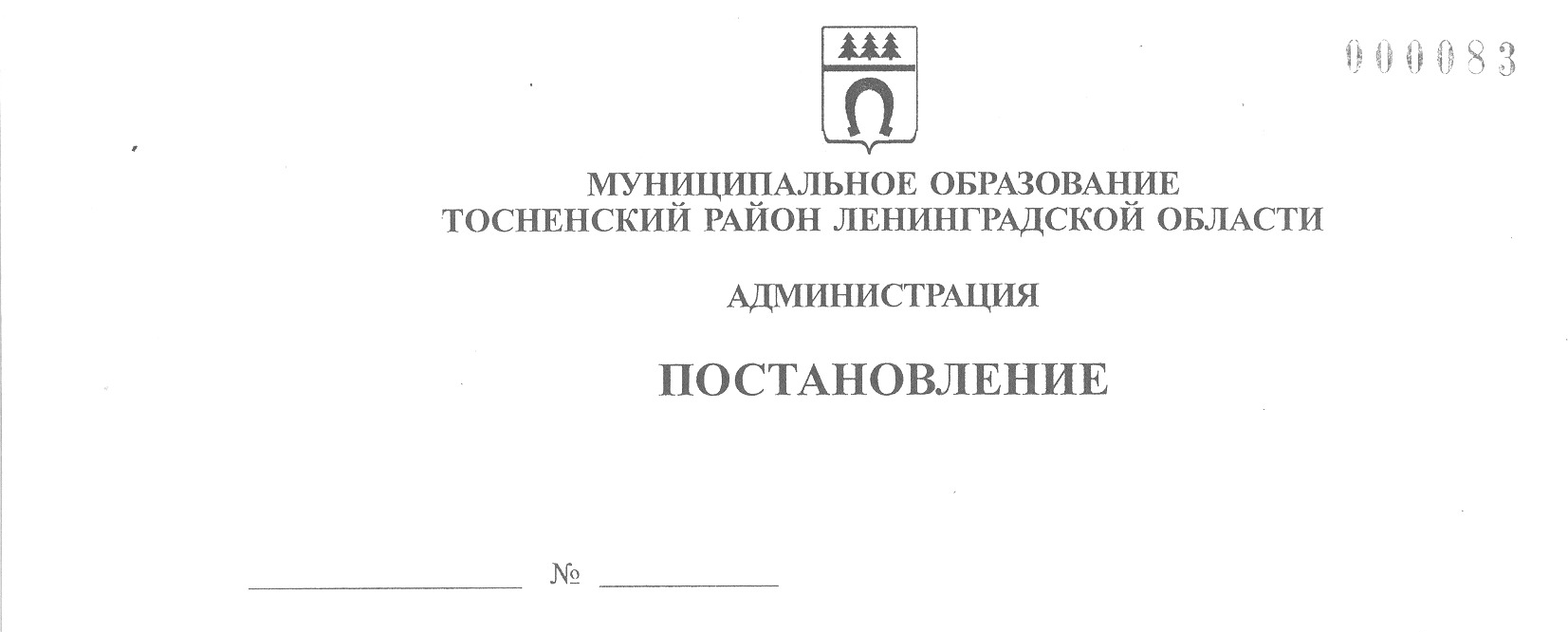 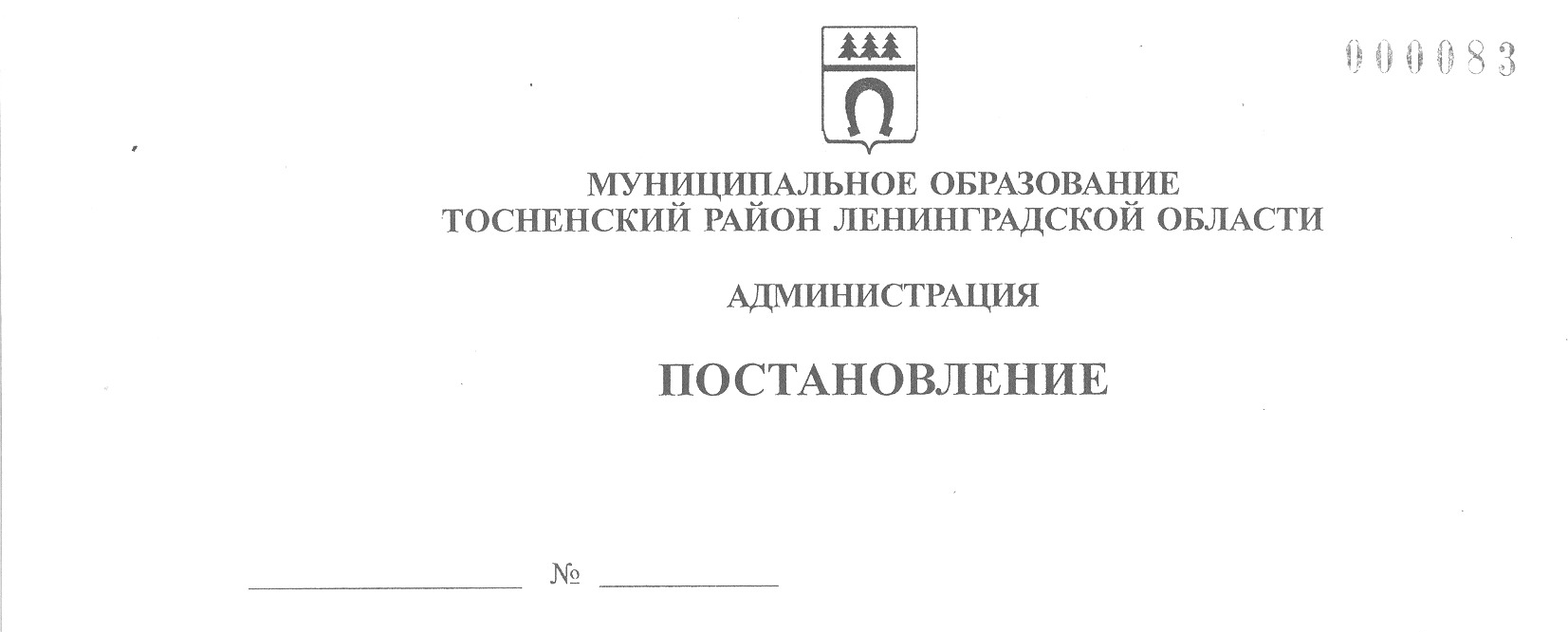 20.12.2021                                   3011-паО внесении изменений в муниципальную программу«Развитие физической культуры, спорта и молодежной политики в муниципальном образовании Тосненский район Ленинградской области»В соответствии со статьей 179 Бюджетного кодекса Российской Федерации, Федеральным законом от 28.06.2014 № 172-ФЗ «О стратегическом планировании в Российской Федерации», Положением о бюджетном процессе в муниципальном образовании Тосненский район Ленинградской области, утвержденным решением совета депутатов муниципального образования Тосненский район Ленинградской области от 23.06.2020 № 62, руководствуясь Порядком разработки, утверждения, изменения, реализации и оценки эффективности муниципальных программ муниципального образования Тосненский район Ленинградской области и Тосненского городского поселения Тосненского района Ленинградской области, утвержденным постановлением администрации муниципального образования Тосненский район Ленинградской области от 06.11.2018 № 2647-па (с учетом изменений, внесенных постановлениями администрации муниципального образования Тосненский район Ленинградской области от 22.04.2020 № 736-па, от 10.08.2020 № 1410-па), и постановлением администрации муниципального образования Тосненский район Ленинградской области от 08.04.2019 № 541-па «Об утверждении Перечня муниципальных программ муниципального образования Тосненский район Ленинградской области», администрация муниципального образования Тосненский район Ленинградской областиПОСТАНОВЛЯЕТ:1. Внести в муниципальную программу «Развитие физической культуры, спорта и молодежной политики в муниципальном образовании Тосненский район Ленинградской области», утвержденную постановлением администрации муниципального образования Тосненский район Ленинградской области от 19.12.2018 № 3163-па (с учетом изменений, внесенных постановлениями администрации муниципального образования Тосненский район Ленинградской области от 18.09.2019 № 1636-па, от 18.12.2019 № 2301-па, от 23.03.2020 № 498-па, от 25.05.2020 № 904-па, от 31.07.2020 № 1367-па, от 07.10.2020 № 1798-па,  от 21.12.2020 № 2530-па,  от  16.03.2021 № 513-па, от 06.04.2021 № 746-па, от 22.07.2021 № 1663-па и от 27.09.2021 № 2259-па), следующие изменения:1.1. Паспорт муниципальной программы «Развитие физической культуры, спорта  и молодежной политики в муниципальном образовании Тосненский район Ленинградской области» (далее – муниципальная программа) изложить в новой редакции:«ПАСПОРТ муниципальной программы «Развитие физической культуры, спорта и молодежной политикив муниципальном образовании Тосненский район Ленинградской области»1.2. Раздел 3 муниципальной программы «Ожидаемые результаты реализации муниципальной программы» изложить в следующей редакции:«В результате реализации мероприятий муниципальной программы планируется достичь следующих результатов в 2024 году:- увеличение доли населения, систематически занимающегося физической культурой и спортом, в общей численности населения Тосненского района Ленинградской области (3-79 лет) до 52%;- увеличение доли обучающихся и студентов, систематически занимающихся физической культурой и спортом, в общей численности обучающихся и студентов до 98%;- увеличение доли лиц с ограниченными возможностями здоровья и инвалидов, систематически занимающихся физической культурой и спортом, в общей численности данной категории населения до 6,5%;- увеличение уровня обеспеченности населения спортивными сооружениями, исходя из единовременной пропускной способности, до 45,5%;- увеличение доли граждан, выполнивших нормативы комплекса ГТО, в общей численности населения, принявшего участие в выполнении нормативов комплекса ГТО, до 70%;- увеличение участников различных форм самоорганизации к 2024 году на 455 человек относительно данных 2018 года;- увеличение участников различных форм организованного досуга к 2024 году на 135 человек относительно данных 2018 года;- увеличение добровольцев (волонтеров) к 2024 году на 30 человек относительно данных 2018 года; - увеличение доли занимающихся по программам спортивной подготовки в организациях ведомственной принадлежности физической культуры и спорта до 95 % в общем количестве занимающихся в организациях ведомственной принадлежности физической культуры и спорта».1.3. Раздел 5 муниципальной программы «Ресурсное (финансовое) обеспечение муниципальной программы» изложить в следующей редакции:«Финансовое обеспечение реализации муниципальной программы составляет 
282 043,84 тыс. рублей, в том числе за счет средств:- местного бюджета – 262 931,70 тыс. рублей;- областного бюджета ¬ 19 112,14 тыс. рублей;- прочих источников – 0,00 тыс. рублей.По годам:2019 год – 3 922,01 тыс. рублей, в том числе местный бюджет – 
3 802,01 тыс. рублей, областной бюджет – 120,00 рублей;2020 год – 48 035,42 тыс. рублей, в том числе местный бюджет – 
43 904,24 тыс. рублей, областной бюджет – 4 131,18 тыс. рублей;	2021 год – 58 129,75 тыс. рублей, в том числе местный бюджет – 
50 402,69  тыс. рублей, областной бюджет – 7 727,06 тыс. рублей;2022 год – 57 130,34 тыс. рублей, в том числе местный бюджет – 
54 642,64  тыс. рублей, областной бюджет – 2 487,70 тыс. рублей;2023 год – 57 321,39 тыс. рублей, в том числе местный бюджет – 
54 998,29 тыс. рублей, областной бюджет – 2 323,10 тыс. рублей.2024 год – 57 504,93 тыс. рублей, в том числе местный бюджет – 
55 181,83 тыс. рублей, областной бюджет – 2 323,10 тыс. рублей Суммы и источники финансирования основных мероприятий муниципальной программы представлены в приложении»1.4. Паспорт подпрограммы 1 «Развитие физической культуры и массового спорта в муниципальном образовании Тосненский район Ленинградской области» муниципальной программы изложить в новой редакции:«ПАСПОРТ подпрограммы 1 муниципальной программы «Развитие физической культуры и массового спорта в муниципальном образовании Тосненский район Ленинградской области»1.5. Раздел 3 подпрограммы 1 «Развитие физической культуры и массового спорта в муниципальном образовании Тосненский район Ленинградской области» «Ожидаемые результаты реализации мероприятий подпрограммы 1 муниципальной программы» изложить в следующей редакции:«В результате реализации мероприятий подпрограммы 1 муниципальной программы планируется достичь следующих результатов:- увеличение доли населения, систематически занимающегося физической культурой и спортом, в общей численности населения Тосненского района Ленинградской области (3-79 лет) до 52%;- увеличение доли обучающихся и студентов, систематически занимающихся физической культурой и спортом, в общей численности обучающихся и студентов до 98%;- увеличение доли лиц с ограниченными возможностями здоровья и инвалидов, систематически занимающихся физической культурой и спортом, в общей численности данной категории населения до 6,5%;- увеличение доли граждан, выполнивших нормативы комплекса ГТО, в общей численности населения, принявшего участие в выполнении нормативов комплекса ГТО, до 70%».1.6. Раздел 5 подпрограммы 1 «Развитие физической культуры и массового спорта в муниципальном образовании Тосненский район Ленинградской области» «Ресурсное (финансовое) обеспечение подпрограммы 1 муниципальной программы» изложить в следующей редакции:«Финансовое обеспечение реализации подпрограммы 1 муниципальной программы составляет 14 552,63 тыс. рублей, в том числе за счет средств:- местного бюджета – 14 552,63 тыс. рублей;- областного бюджета ¬ 0,00 тыс. рублей;- прочих источников – 0,00 тыс. рублей.По годам:2019 год – 2 428,90 тыс. рублей;2020 год – 2 557,90 тыс. рублей;2021 год – 2 350,83 тыс. рублей;2022 год – 2 355,00тыс. рублей;2023 год – 2 430,00 тыс. рублей;2024 год – 2 430,00 тыс. рублей».1.7. Паспорт подпрограммы 2 «Развитие объектов физической культуры и спорта в муниципальном образовании Тосненский район Ленинградской области» муниципальной программы изложить в новой редакции:«ПАСПОРТ подпрограммы 2 муниципальной программы «Развитие объектов физической культуры и спорта в муниципальном образовании Тосненский район Ленинградской области»1.8. Раздел 3 подпрограммы 2 «Развитие объектов физической культуры и спорта в муниципальном образовании Тосненский район Ленинградской области» «Ожидаемые результаты реализации мероприятий подпрограммы 2 муниципальной программы» изложить в следующей редакции:«В результате реализации мероприятий подпрограммы 2 муниципальной программы планируется достичь следующих результатов:- увеличение уровня обеспеченности населения спортивными сооружениями, исходя из единовременной пропускной способности, до 45,5%».1.9. Раздел 5 подпрограммы 2 «Развитие объектов физической культуры и спорта в муниципальном образовании Тосненский район Ленинградской области» «Ресурсное (финансовое) обеспечение муниципальной подпрограммы» изложить в следующей редакции:«Финансовое обеспечение по подпрограмме 2 «Развитие объектов физической куль-туры и спорта в муниципальном образовании Тосненский район Ленинградской области» – 10 219,29 тыс. рублей, в том числе за счет средств:- местного бюджета – 9 902,24 тыс. рублей;- областного бюджета ¬ 317,05 тыс. рублей;- прочих источников – 0,00 тыс. рублей.По годам:2020 год – 4559,15 тыс. рублей, в том числе местный бюджет – 4406,70 тыс. рублей, областной бюджет – 152,45 рублей;	2021 год – 2 383,48 тыс. рублей, в том числе местный бюджет – 2 383,48 тыс. рублей;2022 год – 2 187,54 тыс. рублей, в том числе местный бюджет – 2 022,94 тыс. рублей, областной бюджет – 164,60 рублей;2023 год – 1089,12 тыс. рублей, в том числе местный бюджет – 1089,12 тыс. рублей, областной бюджет – 0,00 рублей».1.10. Паспорт подпрограммы 3 «Развитие молодежной политики в Тосненском районе» муниципальной программы изложить в новой редакции:«ПАСПОРТ подпрограммы 3 «Развитие молодежной политики в Тосненском районе» муниципальной программы 1.11. Раздел 3 подпрограммы 3 муниципальной программы «Развитие молодежной политики в Тосненском районе» «Ожидаемые результаты реализации мероприятий подпрограммы 3 муниципальной программы» изложить в следующей редакции:«В результате реализации мероприятий подпрограммы 3 муниципальной программы планируется достичь следующих результатов:- увеличение участников различных форм самоорганизации к 2024 году на 455 человек относительно данных 2018 года;- увеличение участников различных форм организованного досуга к 2024 году на 135 человек относительно данных 2018 года;- увеличение добровольцев (волонтеров) к 2024 году на 30 человек относительно данных 2018 года».1.12. Раздел 5 подпрограммы 3 муниципальной программы «Развитие молодежной политики в Тосненском районе» «Ресурсное (финансовое) обеспечение подпрограммы 3 муниципальной программы» изложить в следующей редакции:«Финансовое обеспечение по подпрограмме 3 «Развитие молодежной политики в Тосненском районе» – 10 322,23 тыс. рублей, в том числе за счет средств:- местного бюджета – 7 329,37 тыс. рублей;	- областного бюджета ¬ 2 992,86 тыс. рублей;- прочих источников – 0,00 тыс. рублей.По годам:	2019 год – 1 493,11 тыс. рублей, в том числе местный бюджет – 1 373,11 тыс. рублей, областной бюджет – 120,00 рублей;2020 год – 1 987,29 тыс. рублей, в том числе местный бюджет – 1 341,89 тыс. рублей, областной бюджет – 645,40 рублей;	2021 год – 1 975,17 тыс. рублей, в том числе местный бюджет – 1 373,11 тыс. рублей, областной бюджет – 602,06 рублей;2022 год – 1 622,22 тыс. рублей, в том числе местный бюджет – 1 080,42 тыс. рублей, областной бюджет – 541,80 рублей;2023 год – 1 622,22 тыс. рублей, в том числе местный бюджет – 1 080,42 тыс. рублей, областной бюджет – 541,80 рублей;2024 год – 1 622,22 тыс. рублей, в том числе местный бюджет – 1 080,42 тыс. рублей, областной бюджет – 541,80 рублей».1.13. Паспорт подпрограммы  4 «Развитие системы подготовки спортивного резерва» муниципальной программы изложить в новой редакции:«ПАСПОРТ подпрограммы 4 «Развитие системы подготовки спортивного резерва» муниципальной программы1.14. Раздел 3 подпрограммы 4 муниципальной программы «Развитие системы подготовки спортивного резерва» «Ожидаемые результаты реализации мероприятий подпрограммы 3 муниципальной программы» изложить в следующей редакции:«В результате реализации мероприятий подпрограммы 4 муниципальной программы планируется достичь следующих результатов:- увеличение к 2024 году доли занимающихся по программам спортивной подготовки в организациях ведомственной принадлежности физической культуры и спорта до 95 % в общем количестве занимающихся в организациях ведомственной принадлежности физической культуры и спорта».1.15. Раздел 5 подпрограммы 4 муниципальной программы «Развитие системы подготовки спортивного резерва» «Ресурсное (финансовое) обеспечение подпрограммы 3 муниципальной программы» изложить в следующей редакции:«Финансовое обеспечение по подпрограмме 4 муниципальной программы «Развитие системы подготовки спортивного резерва» – 246 949,69 тыс. рублей, в том числе за счет средств местного бюджета – 231 147,46 тыс. рублей, областного бюджета – 15 802,23 тыс. рублей, прочих источников – 0,00 тыс. рублей.По годам:2020 год – 38 931,08 тыс. рублей, в том числе местный бюджет – 35 597,75 тыс. рублей, областной бюджет – 3 333,33 тыс. рублей;	2021 год – 51 420,27 тыс. рублей, в том числе местный бюджет – 44 295,27 тыс. рублей, областной бюджет – 7 125,00 тыс. рублей;2022 год – 50 965,58 тыс. рублей, в том числе местный бюджет – 49 184,28 тыс. рублей, областной бюджет – 1 781,30 тыс. рублей;2023 год – 52 180,05 тыс. рублей, в том числе местный бюджет – 50 398,75 тыс. рублей, областной бюджет – 1 781,30 тыс. рублей;2024 год – 53 452,71 тыс. рублей, в том числе местный бюджет – 51 671,41 тыс. рублей, областной бюджет – 1 781,30 тыс. рублей»1.16. Приложение к муниципальной программе «План основных мероприятий муниципальной программы «Развитие физической культуры, спорта и молодежной политики в муниципальном образовании Тосненский район Ленинградской области» на 2019-2024 годы» изложить в новой редакции (приложение).2. Отделу молодежной политики, физической культуры и спорта администрации муниципального образования Тосненский район Ленинградской области направить в пресс-службу комитета по организационной работе, местному самоуправлению, межнациональным и межконфессиональным отношениям администрации муниципального образования Тосненский район Ленинградской области настоящее постановление для опубликования и обнародования в порядке, установленном Уставом муниципального образования Тосненский район Ленинградской области.3. Пресс-службе комитета по организационной работе, местному самоуправлению, межнациональным и межконфессиональным отношениям администрации муниципального образования Тосненский район Ленинградской области обеспечить опубликование и обнародование настоящего постановления в порядке, установленном Уставом муниципального образования Тосненский район Ленинградской области.4. Контроль за исполнением постановления возложить на заместителя главы администрации муниципального образования Тосненский район Ленинградской области по безопасности Цая И.А.5. Настоящее постановление вступает в силу со дня его официального опубликования.И. о. главы администрации 								И.Ф. ТычинскийВиноградова Наталья Алексеевна, 8 (81361) 2629914 гаПолное наименование муниципальной программы«Развитие физической культуры, спорта и молодежной политики в муниципальном образовании Тосненский район Ленинградской области» (далее – муниципальная программа)Основания для разработки муниципальной программы Федеральный закон от 06.10.2003 № 131-ФЗ «Об общих принципах организации местного самоуправления в Российской Федерации»;Федеральный закон от 04.12.2007 № 329-ФЗ «О физической культуре и спорте в Российской Федерации»;Федеральный закон от 05.04.2013 № 44-ФЗ «О контрактной системе в сфере закупок товаров, работ, услуг для обеспечения государственных и муниципальных нужд»;Указ Президента Российской Федерации от 24.03.2014 № 172 «О Всероссийском физкультурно-спортивном комплексе «Готов к труду и обороне (ГТО)»;Указ Президента Российской Федерации от 7 мая 2018 года № 204 «О национальных целях и стратегических задачах развития Российской Федерации на период до 2024 года»;постановление Правительства Российской Федерации от 15.04.2014 № 302 «Об утверждении государственной программы Российской Федерации «Развитие физической культуры и спорта»;постановление Правительства Российской Федерации от 11.06.2014 № 540 «Об утверждении положения о Всероссийском физкультурно-спортивном комплексе «Готов к труду и обороне (ГТО)»;постановление Правительства Российской Федерации от 21.01.2015 № 30 «О федеральной целевой программе «Развитие физической культуры и спорта в Российской Федерации на 2016-2020 годы»;распоряжение Правительства Российской Федерации от 30.06.2014 № 1165-р  «План мероприятий по поэтапному внедрению Всероссийского физкультурно-спортивного комплекса «Готов к труду и обороне» (ГТО)»;распоряжение Правительства Российской Федерации от 17.10.2018 № 2245-р «Об утверждении Концепции подготовки спортивного резерва в Российской Федерации до 2025 года»;распоряжение Правительства Российской Федерации от 29.11.2014 № 2403-р «Основы государственной молодежной политики Российской Федерации на период до 2025 года»;приказ Минспорта России от 21.12.2015 № 1219 «Об утверждении Порядка создания центров тестирования по выполнению нормативов испытаний (тестов) Всероссийского физкультурно-спортивного комплекса «Готов к труду и обороне» (ГТО) и положения о них»; приказ Минспорта России от 30.10.2015 № 999 «Об утверждении требований к обеспечению подготовки спортивного резерва для спортивных сборных команд Российской Федерации»;приказ Министерства спорта Российской Федерации от 28.01.2016 № 54, зарегистрирован в Минюсте России 04.03.2016 № 41328 «Порядок организации и проведения тестирования по выполнению нормативов испытаний (тестов) Всероссийского физкультурно-спортивного комплекса «Готов к труду и обороне» (ГТО)»;областной закон Ленинградской области от 30.12.2009 № 118-оз «О физической культуре и спорте»;распоряжение Губернатора Ленинградской области от 16.10.2014 № 756-рг «Об утверждении Плана мероприятий по внедрению всероссийского физкультурно-спортивного комплекса «Готов к труду и обороне» (ГТО) в Ленинградской области»;областной закон Ленинградской области от 12.04.2021 № 43-оз «Об отдельных вопросах реализации молодежной политики в Ленинградской области»;постановление Правительства Ленинградской области от 14.11.2013 № 401 «Об утверждении государственной программы «Развитие физической культуры и спорта в Ленинградской области»;распоряжение Правительства Ленинградской области от 29.12.2018 № 746-р «Об утверждении Плана мероприятий («дорожной карты») Ленинградской области по поэтапному обеспечению финансирования услуг по спортивной подготовке в соответствии с федеральными стандартами в полном объеме на 2018-2024 годы»;постановление администрации муниципального образования Тосненский район Ленинградской области от 06.11.2018 № 2647-па «Об утверждении порядка разработки, утверждения, изменения, реализации и оценки эффективности муниципальных программ на территории муниципального образования Тосненский район Ленинградской области и Тосненского городского поселения Тосненского района Ленинградской области».Ответственный исполнитель муниципальной программы Отдел молодежной политики, физической культуры и спорта  администрации муниципального образования Тосненский район Ленинградской областиСоисполнители муниципальной программы Комитет строительства и инвестиций администрации муниципального образования Тосненский район Ленинградской области;комитет образования администрации муниципального образования Тосненский район Ленинградской области;комитет финансов администрации муниципального образования Тосненский район Ленинградской области;муниципальное казенное учреждение «Центр административно-хозяйственного обеспечения»;муниципальное бюджетное учреждение «Спортивный центр Тосненского района»;муниципальное казенное учреждение «Тосненская спортивная школа олимпийского резерва по дзюдо»Участники муниципальной программы Любительские сборные команды Тосненского района Ленинградской области по видам спорта;население Тосненского района Ленинградской областиПодпрограммы муниципальной программы Подпрограмма 1: «Развитие физической культуры и массового спорта  в муниципальном образовании Тосненский район Ленинградской области»;                                                                                                                                                                                                                                                                                                                                                                                                                                                                                                                                                                                                                                                                                                                                                                                                                                                                                                                                                                                                                                                                                                                                                                                                                                                                                                                                                                                                                                                                                                                                                                                                                                                                                                                                                                                                                                                                                        подпрограмма 2: «Развитие объектов физической культуры и спорта в муниципальном образовании Тосненский район Ленинградской области»;подпрограмма 3: «Развитие молодежной политики в Тосненском районе»;подпрограмма 4: «Развитие системы подготовки спортивного резерва»Цели муниципальной программы Обеспечение условий гражданам Тосненского района Ленинградской области для систематических занятий физической культурой и спортом.Развитие молодежной политики в Тосненском районе Ленинградской областиЗадачи муниципальной программы Развитие физической культуры, школьного и массового спорта;сохранение и развитие спортивной инфраструктуры Тосненского района Ленинградской области;пропаганда здорового образа жизни среди молодежи;организация гражданско-патриотического воспитания молодежи;обеспечение успешного выступления спортсменов Тосненского района Ленинградской области на официальных спортивных соревнованиях Ленинградской области, совершенствование системы спортивной подготовки.Этапы и сроки реализации муниципальной программы Муниципальная программа реализуется в один этап, сроки реализации:2019-2024 годыОбъемы бюджетных ассигнований муниципальной программы – всего, в том числе по годам Объемы бюджетных ассигнований реализации муниципальной программы составляет 282 043,84 тыс. рублей, в том числе за счет средств:- местного бюджета – 262 931,70 тыс. рублей;- областного бюджета – 19 112,14 тыс. рублей;- прочих источников – 0,00 тыс. рублей.По годам:2019 год – 3 922,01 тыс. рублей, в том числе местный бюджет – 
3 802,01 тыс. рублей, областной бюджет – 120,00 рублей;2020 год – 48 035,42 тыс. рублей, в том числе местный бюджет – 
43 904,24 тыс. рублей, областной бюджет – 4 131,18 тыс. рублей;	2021 год – 58 129,75 тыс. рублей, в том числе местный бюджет – 
50 402,69  тыс. рублей, областной бюджет – 7 727,06 тыс. рублей;2022 год – 57 130,34 тыс. рублей, в том числе местный бюджет – 
54 642,64  тыс. рублей, областной бюджет – 2 487,70 тыс. рублей;2023 год – 57 321,39 тыс. рублей, в том числе местный бюджет – 
54 998,29 тыс. рублей, областной бюджет – 2 323,10 тыс. рублей;2024 год – 57 504,93 тыс. рублей, в том числе местный бюджет – 
55 181,83 тыс. рублей, областной бюджет – 2 323,10 тыс. рублейОжидаемые результаты реализации муниципальной программы В результате реализации мероприятий муниципальной программы планируется достичь следующих результатов в 2024 году:- увеличение доли населения, систематически занимающегося физической культурой и спортом, в общей численности населения Тосненского района Ленинградской области (3-79 лет) до 52%;- увеличение доли обучающихся и студентов, систематически занимающихся физической культурой и спортом, в общей численности обучающихся и студентов до 98%;- увеличение доли лиц с ограниченными возможностями здоровья и инвалидов, систематически занимающихся физической культурой и спортом, в общей численности данной категории населения до 6,5%;- увеличение уровня обеспеченности населения спортивными сооружениями, исходя из единовременной пропускной способности, до 45,5%;- увеличение доли граждан, выполнивших нормативы комплекса ГТО, в общей численности населения, принявшего участие в выполнении нормативов комплекса ГТО, до 70%;- увеличение участников различных форм самоорганизации к 2024 году на 455 человек относительно данных 2018 года;- увеличение участников различных форм организованного досуга к 2024 году на 135 человек относительно данных 2018 года;- увеличение добровольцев (волонтеров) к 2024 году на 30 человек относительно данных 2018 года; - увеличение доли занимающихся по программам спортивной подготовки в организациях ведомственной принадлежности физической культуры и спорта до 95 % в общем количестве занимающихся в организациях ведомственной принадлежности физической культуры и спортаПолное наименование подпрограммы«Развитие физической культуры и массового спорта в муниципальном образовании Тосненский район Ленинградской области»Ответственный исполнитель подпрограммыОтдел молодежной политики, физической культуры и спорта администрации муниципального образования Тосненский район Ленинградской областиСоисполнители подпрограммыКомитет образования администрации муниципального образования Тосненский район Ленинградской области;муниципальное бюджетное учреждение «Спортивный центр Тосненского района»;муниципальное казенное учреждение «Тосненская спортивная школа олимпийского резерва по дзюдо».Участники подпрограммы Население Тосненского района Ленинградской области Цель подпрограммыРазвитие физической культуры, школьного и массового спортаЗадачи подпрограммы Обеспечение проведения физкультурных и спортивных мероприятий Тосненского района Ленинградской области.Обеспечение участия  сборных команд Тосненского района Ленинградской области в официальных физкультурных и спортивных мероприятиях Ленинградской областиЭтапы и сроки реализации подпрограммыПодпрограмма 1 реализуется в один этап, сроки реализации:2020-2024 годыОбъемы бюджетных ассигнований подпрограммы – всего, в том числе по годам Объемы бюджетных ассигнований по подпрограмме 1 «Развитие физической культуры и массового спорта в муниципальном образовании Тосненский район Ленинградской области» составят 14 552,63 тыс. рублей, в том числе за счет средств:- местного бюджета – 14 552,63 тыс. рублей;- областного бюджета – 0,00 тыс. рублей;- прочих источников – 0,00 тыс. рублей.По годам:2019 год – 2 428,90 тыс. рублей;2020 год – 2 557,90 тыс. рублей;2021 год – 2 350,83 тыс. рублей;2022 год – 2 355,00тыс. рублей;2023 год – 2 430,00 тыс. рублей;2024 год – 2 430,00 тыс. рублей.Ожидаемые результаты реализации подпрограммыВ результате реализации мероприятий муниципальной программы планируется достичь следующих результатов к 2024 году:- увеличение доли населения, систематически занимающегося физической культурой и спортом, в общей численности населения Тосненского района Ленинградской области (3-79 лет) до 52%;- увеличение доли обучающихся и студентов, систематически занимающихся физической культурой и спортом, в общей численности обучающихся и студентов до 98%;- увеличение доли лиц с ограниченными возможностями здоровья и инвалидов, систематически занимающихся физической культурой и спортом, в общей численности данной категории населения до 6,5%;- увеличение доли граждан, выполнивших нормативы комплекса ГТО, в общей численности населения, принявшего участие в выполнении нормативов комплекса ГТО, до 70%Полное наименование подпрограммы«Развитие объектов физической культуры и спорта в муниципальном образовании Тосненский район Ленинградской области»Ответственный исполнитель подпрограммыОтдел молодежной политики, физической культуры и спорта администрации муниципального образования Тосненский район Ленинградской областиСоисполнители подпрограммыКомитет строительства и инвестиций администрации муниципального образования Тосненский район Ленинградской области;комитет образования администрации муниципального образования Тосненский район Ленинградской области;муниципальное казенное учреждение «Центр административно-хозяйственного обеспечения»Участники подпрограммы Физкультурно-спортивные организации Тосненского района Ленинградской областиЦель подпрограммыСохранение и развитие спортивной инфраструктуры Тосненского района Ленинградской областиЗадачи подпрограммы Проектирование, капитальный ремонт, строительство спортивных объектов;укрепление и модернизация материально-технической базы физкультурно-спортивных организаций (районные муниципальные учреждения спорта, детско-юношеские спортивные школы); обеспечение безопасного и эффективного функционирования спортивных объектов;развитие сети спортивных учреждений, в том числе на основе применения современных технологий при строительстве Этапы и сроки реализации подпрограммыПодпрограмма 2 реализуется в один этап, сроки реализации:2019-2024 годыОбъемы бюджетных ассигнований подпрограммы – всего, в том числе по годамФинансовое обеспечение по подпрограмме 2 «Развитие объектов физической культуры и спорта в муниципальном образовании Тосненский район Ленинградской области» – 10 219,29 тыс. рублей, в том числе за счет средств:- местного бюджета – 9 902,24 тыс. рублей;- областного бюджета – 317,05 тыс. рублей;- прочих источников – 0,00 тыс. рублей.По годам:2020 год – 4559,15 тыс. рублей, в том числе местный бюджет – 4406,70 тыс. рублей, областной бюджет – 152,45 рублей;	2021 год – 2 383,48 тыс. рублей, в том числе местный бюджет – 2 383,48 тыс. рублей;2022 год – 2 187,54 тыс. рублей, в том числе местный бюджет – 2 022,94 тыс. рублей, областной бюджет – 164,60 рублей;2023 год – 1089,12 тыс. рублей, в том числе местный бюджет – 1089,12 тыс. рублей, областной бюджет – 0,00 рублейОжидаемые результаты реализации подпрограммыОжидаемые результаты к 2024 году:- увеличение уровня обеспеченности населения спортивными сооружениями исходя из единовременной пропускной способности, до 45,5%Полное наименование«Развитие молодежной политики в Тосненском районе»  Ответственный исполнитель подпрограммыОтдел молодежной политики, физической культуры и спорта администрации муниципального образования Тосненский район Ленинградской областиСоисполнители подпрограммыКомитет образования администрации муниципального образования Тосненский район Ленинградской области.Молодежный коворкинг-центр муниципального казенного учреждения культуры «Космонавт»Участники подпрограммыМолодёжь Тосненского района Ленинградской области в возрасте от 14 до 35 лет,  молодые семьи до 35 лет, а также молодёжные объединения, некоммерческие организацииЦель подпрограммыРазвитие молодежной политики в Тосненском районе Ленинградской областиЗадачи подпрограммыСоздание условий для эффективной сомореализации молодежи;проведение мероприятий по воспитанию гражданственности, патриотизма, уважению отечественной истории;содействие временному трудоустройству молодых граждан;пропаганда здорового образа жизни среди молодежиЭтапы и сроки реализации подпрограммыПодпрограмма 3 реализуется в период с 2019 по 2024 годыОбъемы бюджетных ассигнований подпрограммы – всего, в том числе по годамОбъемы бюджетных ассигнований по подпрограмме 3 «Развитие молодежной политики в Тосненском районе» – 10 322,23 тыс. рублей, в том числе за счет средств:- местного бюджета – 7 329,37 тыс. рублей;	- областного бюджета ¬ 2 992,86 тыс. рублей;- прочих источников – 0,00 тыс. рублей.По годам:	2019 год – 1 493,11 тыс. рублей, в том числе местный бюджет – 1 373,11 тыс. рублей, областной бюджет – 120,00 рублей;2020 год – 1 987,29 тыс. рублей, в том числе местный бюджет – 1 341,89 тыс. рублей, областной бюджет – 645,40 рублей;	2021 год – 1 975,17 тыс. рублей, в том числе местный бюджет – 1 373,11 тыс. рублей, областной бюджет – 602,06 рублей;2022 год – 1 622,22 тыс. рублей, в том числе местный бюджет – 1 080,42 тыс. рублей, областной бюджет – 541,80 рублей;2023 год – 1 622,22 тыс. рублей, в том числе местный бюджет – 1 080,42 тыс. рублей, областной бюджет – 541,80 рублей;2024 год – 1 622,22 тыс. рублей, в том числе местный бюджет – 1 080,42 тыс. рублей, областной бюджет – 541,80 рублейОжидаемые результаты реализации 
подпрограммы- увеличение участников различных форм самоорганизации на 91 человек ежегодно - увеличение участников различных форм организованного досуга в среднем на 27 человек ежегодно:- увеличение добровольцев (волонтеров) ежегодно на 6 человек относительно данных 2018 года:Полное наименование «Развитие системы подготовки спортивного резерва»Ответственный исполнитель подпрограммыОтдел молодежной политики, физической культуры и спорта администрации муниципального образования Тосненский район Ленинградской областиСоисполнители подпрограммыКомитет образования администрации муниципального образования Тосненский район Ленинградской области;комитет финансов администрации муниципального образования Тосненский район Ленинградской области;муниципальное бюджетное учреждение «Спортивный центр Тосненского района»;муниципальное казенное учреждение «Тосненская спортивная школа олимпийского резерва по дзюдо»Участники подпрограммыНаселение Тосненского района Ленинградской областиЦель подпрограммыОбеспечение успешного выступления спортсменов Тосненского района Ленинградской области на официальных спортивных соревнованиях Ленинградской области, совершенствование системы подготовки спортивного резерва Задачи подпрограммыСоздание условий, направленных на увеличение числа спортсменов, входящих в состав сборных команд Ленинградской области.Обеспечение уровня финансирования спортивных учреждений, осуществляющих спортивную подготовкуЭтапы и сроки реализации подпрограммыПодпрограмма 4 реализуется в период с 2020 по 2024 годыОбъемы бюджетных ассигнований подпрограммы – всего, в том числе по годам По подпрограмме 4 «Развитие системы подготовки спортивного резерва» – 246 949,69 тыс. рублей, в том числе за счет средств местного бюджета – 231 147,46 тыс. рублей, областного бюджета ¬ 15 802,23 тыс. рублей, прочих источников – 0,00 тыс. рублей.По годам:2020 год – 38 931,08 тыс. рублей, в том числе местный бюджет – 35 597,75 тыс. рублей, областной бюджет – 3 333,33 тыс. рублей;	2021 год – 51 420,27 тыс. рублей, в том числе местный бюджет – 44 295,27 тыс. рублей, областной бюджет – 7 125,00 тыс. рублей;2022 год – 50 965,58 тыс. рублей, в том числе местный бюджет – 49 184,28 тыс. рублей, областной бюджет – 1 781,30 тыс. рублей;2023 год – 52 180,05 тыс. рублей, в том числе местный бюджет – 50 398,75 тыс. рублей, областной бюджет – 1 781,30 тыс. рублей;2024 год – 53 452,71 тыс. рублей, в том числе местный бюджет – 51 671,41 тыс. рублей, областной бюджет – 1 781,30 тыс. рублейОжидаемые результаты реализации  подпрограммыК 2024 году:- увеличение доли занимающихся по программам спортивной подготовки в организациях ведомственной принадлежности физической культуры и спорта до 95 % в общем количестве занимающихся в организациях ведомственной принадлежности физической культуры и спорта